Богданівський НВК «ЗОШ І – ІІІ ст. – ДНЗ (ясла-садок)»            Богданівський КолобокСценарій  новорічної казки7класАвтор розробки – Л.В. Яблонська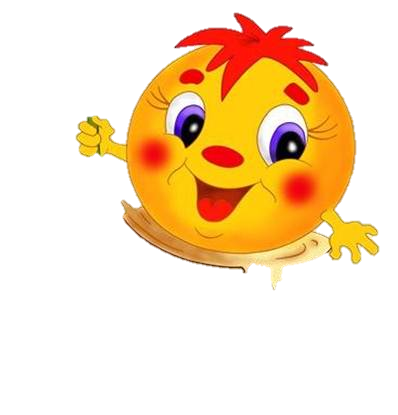 2018Жили-були в мальовничому селі Богданівці на славнозвісній Аршаві дід  та баба. Жили-не тужили, пісні співали, буги-муги танцювали.(Дід і баба танцюють і співають «Сьогодні в клубі будуть танці») Одного разу напередодні Нового року пішли вони у магазин хліба купити, аж їм кажуть, що немає, розібрали ще звечора, думати треба було про хліб завчасно – дачників он повне село, свято ж бо! Вони в другий – те саме, в третій, у четвертий – немає! Пришкандибали навіть у Коптевичівку – там теж хлібом уже і не пахло. Не буде з чим на Новий рік страву їсти! А баба ж наготувала всього – самого тільки олів’є цілі ночви накришила!(Дід і баба підходять до уявних магазинів, сплескують руками, бідкаються, повертаються назад) Голодний дід і просить:— Бабусю! Спекла б ти нам колобок!— Та з чого ж я спечу, як і борошна нема?— А ти, бабусю, піди в хижку та назмітай у засіку борошенця, то й буде колобок.Послухалась баба, пішла в хижку, назмітала в засіку борошенця, витопила в печі (бо забула, потороча, про мультиварку!), замісила гарненько тісто, спекла колобок та й поклала на вікні, щоб прочахав.(Баба демонструє роботу, дід танцює і співає «Сьогодні в клубі будуть танці»)А біля діда й баби жила сусідонька. От вона, капосна, як зазвичай буває, і позаздрила, що в сусідів є такий смаколик:        —  У сусідів краща хата,              кращі свині і курчата,             кращий перець і часник,             ходить он який індик!             Кращі дрова, краще сіно,             щоб воно у них згоріло!             Вим’я он яке в корови,             Молока там, видно, море!             Усе краще, все нове,             Так за серце аж бере!             І рівнесенький тинок,             і новесенький млинок,             ще й цей клятий пиріжок!І сусідонька злодійкувато перелізла через тин і тихенько відчинила вікно:       — Хе-хе, котися, колобок,            Ти пузатенький клубок,            Лети на призьбу ти брудну,            Покинь ти бабу цю дурну!А колобок, звісно, радий! Вихопивши з кишені сусіда сухарики «Козацькі забави», що погано там лежали, — з вікна на призьбу, а з призьби — на землю в двір, а з двору — за ворота та й покотився дорогою.(Колобок біжить)Котиться та й котиться дорогою… Перехрестився біля церкви, вклонився конторі із сільською радою, заглянув у скриньку біля пошти, помахав діткам у дитячому садку «Сонечко», кинув їм під ноги пітарду, перехрестився на всяк випадок і біля школи, затанцював біля Будинку культури… І ось нарешті кафе «Шоколад»! Тут колобок пригальмував, хотів зробити селфі (так мобіли ж катма!), помилувався банером, підплигнув, домалював на ньому цеглинкою і себе, красивого, і тільки-но викотився знову на дорогу, а з-за гуртожитку  назустріч йому зайчик-наркоманчик.— Колобок, колобок, я твої сухарики з’їм!— Не їж їх, зайчику-наркоманчику! Краще я тобі пісеньку заспіваю.— Ану заспівай!Я по засіку метений,           Я із борошна спечений,—
Я від баби втік,
Я від діда втік,           Тобі пику натовчу
 І від тебе утечу!Та й покотився знову. Котиться та й котиться... Докотився до медпункту. Тільки зупинився, щоб поміряти собі пульс, аж тут перестріває його білка-дурна дівка, що жила на старій груші біля медпункту.— Колобок, колобок, я твої сухарики з’їм!— Не їж їх, білко-дурна дівко! Краще я тобі пісеньку заспіваю.— Ану заспівай!Я по засіку метений,           Я із борошна спечений,—
Я від баби втік,
Я від діда втік,           Тобі пику натовчу
 І від тебе утечу!Та й покотився знову. Котиться та й котиться…  Докотився до перехрестя. Став, на всяк випадок тричі плюнув в усі чотири сторони. Аж тут перестріває його вовчик-газовий балончик, що тільки-но вийшов з магазину.— Колобок, колобок, я твої сухарики з’їм!— Не їж їх, вовчику-газовий балончику! Краще я тобі пісеньку заспіваю.— Ану заспівай!Я по засіку метений,           Я із борошна спечений,—
Я від баби втік,
Я від діда втік,           Тобі пику натовчу
 І від тебе утечу!Та й покотився знову... Котиться та й котиться… Але тільки-но повернув за поворот, аж тут де не взялося ведмежа Мавроді з цигаркою в роті.— Колобок, колобок, я твої сухарики з’їм!— Не їж їх, ведмежа Мавроді з цигаркою в роті! Краще я тобі пісеньку заспіваю.— Ану заспівай!Я по засіку метений,           Я із борошна спечений,—
Я від баби втік,
Я від діда втік,           Тобі пику натовчу
 І від тебе утечу!Та й покотився знову... Котиться та й котиться… Докотився вже до Загреблі, сполоснувся у ставку  і раптом біля музею Катерини Білокур чуть не попав під  рейсовий автобус, що якраз розвертався! Якимось дивом колобка з-під  коліс вихопила лисичка-стара п’яничка. Вона дуже зраділа такій зустрічі.— Колобок, колобок, я твої сухарики з’їм!— Не їж їх, лисичко-стара п’яничко! Краще я тобі пісеньку заспіваю.— Ану заспівай!Я по засіку метений,           Я із борошна спечений,—
Я від баби втік,
Я від діда втік,           Тобі пику натовчу
 І від тебе утечу!— Ну й пісня ж гарна! — каже лисичка-стара п’яничка.    — От тільки я недочуваю трохи. Заспівай-но ще раз та сідай до мене на язик, щоб чутніше було.Колобок скочив їй на язик (плигає на руки) та й почав співати:       —  Я по засіку метений...А лисичка-стара п’яничка пащеку як розкрила! Колобка як схватила! А на язиці  —незагоєний пірсинг! Матінко рідна! Як запекло, як заболіло! Аж завила злодійка! Та ще й колобок межи очі як тріснув! І  лисичка-стара п’яничка колобка впустила! Не вдалося смаколика з’їсти! І колобок утік!Та й покотився знову... Котиться та й котиться… Докотився  колобок аж за село, біжить стежкою, що люди до електрички протоптали. Обігнав учительку Світлану Федорівну, що зі школи додому натомлена йшла. Докотився до гречанівських городів, до кущів темних та страшних, і раптом звідти з смітника – чупакабра-страховисько гречанівське! Оце вже не на жарт злякався наш колобок! Чуть штани не намочив з переляку! Зразу ж випалив:Візьми, страховиську, мої недоїдені сухарики, їж! А чупакабра взяла їх, понюхала і раптом … назад гидливо віддала.Ти що, пузатий дурнику, захотів мене отруїти? Хіба розумні чупакабри їдять таке хімічне паскудство? Я і тебе їсти не стану, бо ті сухарики в твоєму шлунку вже є! Навіщо мені ризикувати своїм дорогоцінним здоров’ям?І чупакабра посунула назад у кущі. А колобок викрутив усе ж таки намоклі з переляку штани і покотився назад у село, щоб пригостити сухариками усіх своїх ворогів – хай, кляті, повиздихають! Але потім передумав. Він же файний колобок! З мальовничого села Богданівки, зі славнозвісної вулиці Аршава! Ну і що, що дід і баба, ненажери нерозумні, хотіли його з’їсти! Він  і їх,  і заздрісну сусідку перевиховає! І вони разом у новому 2019 році будуть їсти корисну їжу, займатимуться спортом і забудуть про погані звички! Тож у новий рік – з новими мріями!(Виходять усі учасники казки, приєднуючись по одному)ЛисичкаМи хочемо мати прекрасне село, Щоб в ньому ніяких п’яниць не було!Вовчик         Щоб ввечері в  нашому ріднім селі Ходить не боялись дорослі й малі!ЧупакабраЩоб в злагоді й мирі усі проживалиІ їжу корисну лише споживали!ВедмежаЩоб наші батьки цигарки не смалилиІ з нами проводити час свій любили!ЗайчикНіде у кущах щоб шприци не валялись,А хлопці лише щоб у спорті змагались!СусідкаМи хочемо жити достойно і гідно,З сусідами дружно й, звичайно, не бідно!БілкаСьогодні ми кажемо всім нашим класом:Давайте так жити ми будемо разом!ДідВід нас лиш залежить, чи зможемо миЩасливими все-таки стати людьми!БабаА в ніч новорічну ми вам побажаєм,Хай хліба завжди нам усім  вистачає!КолобокІ в році новому богданівські мріїДо неба несуть хай стокрилі надії!ВедучаТож дружно усіх привітаємо миЗі святом канікул, ялинки й зими!УсіЗ Новим роком!